Step pertama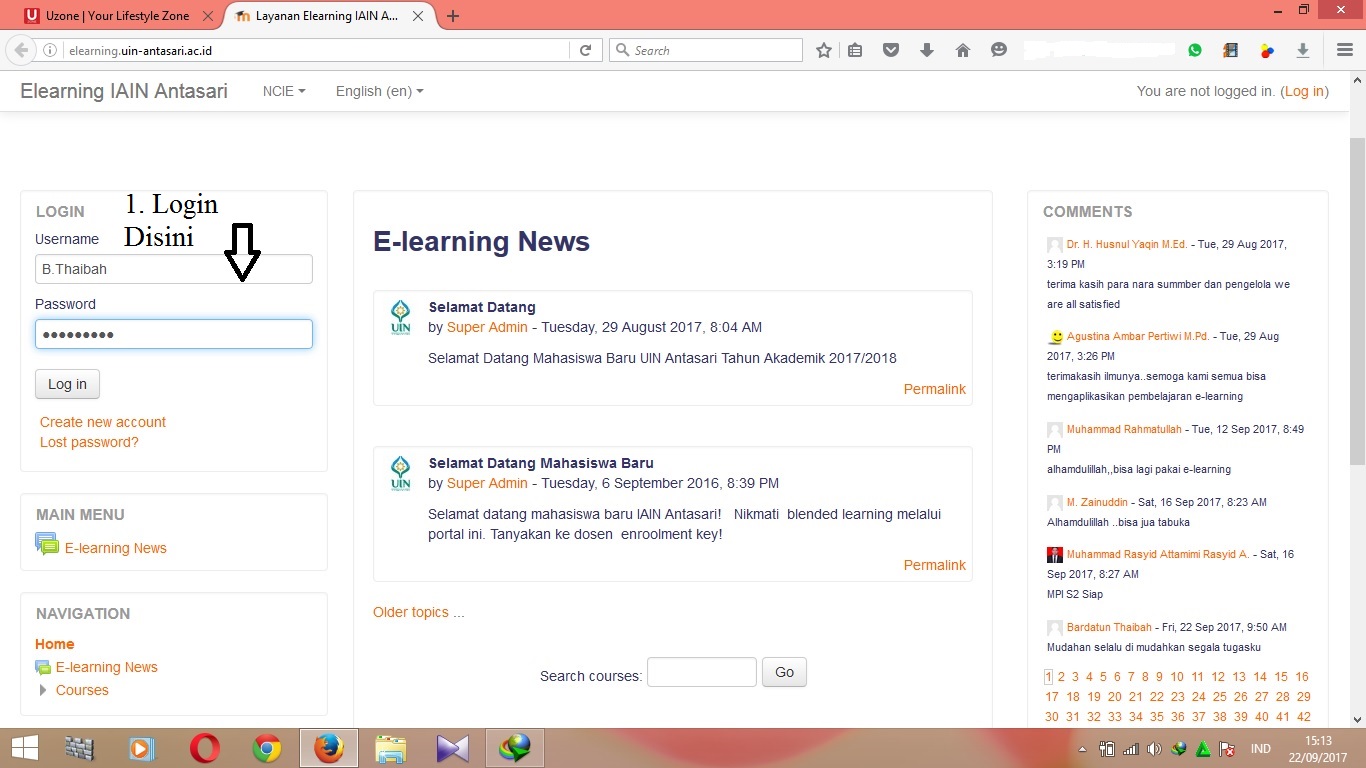 Step kedua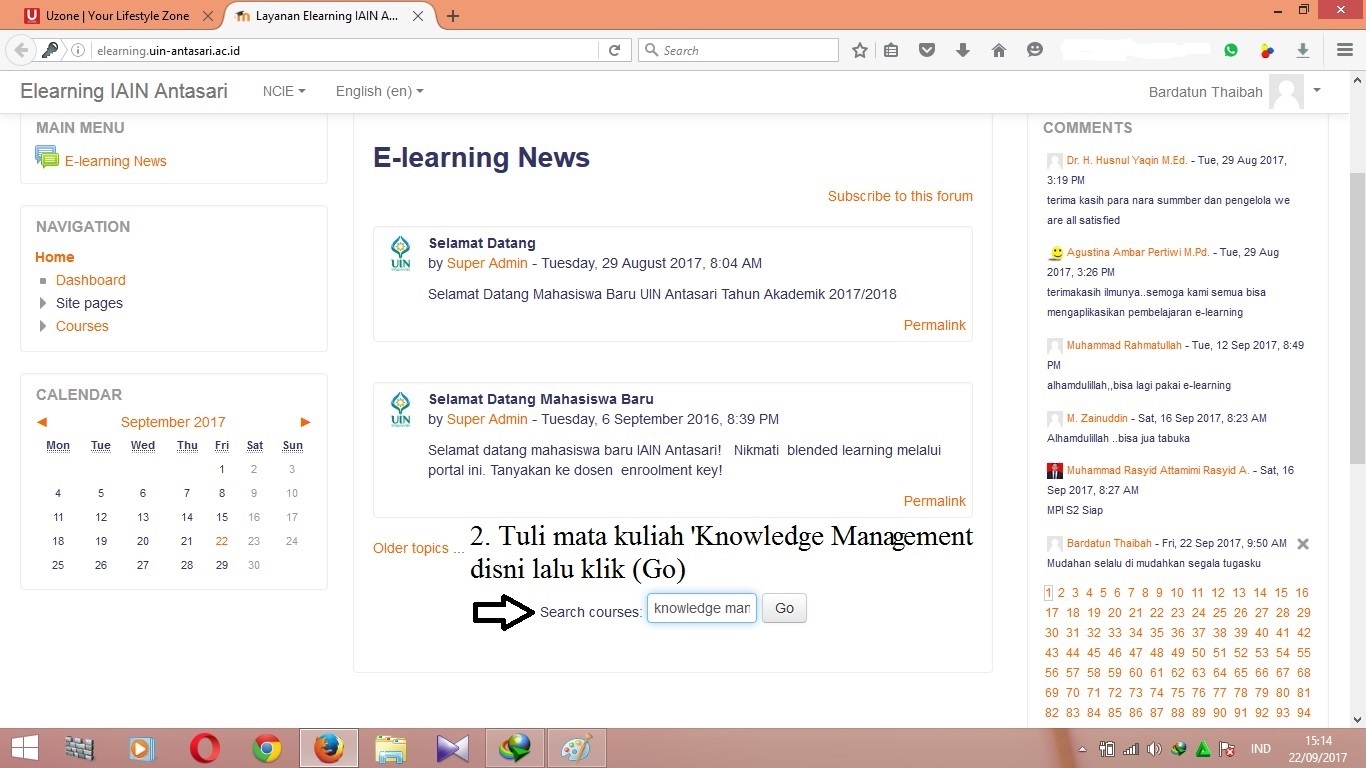 Step ketiga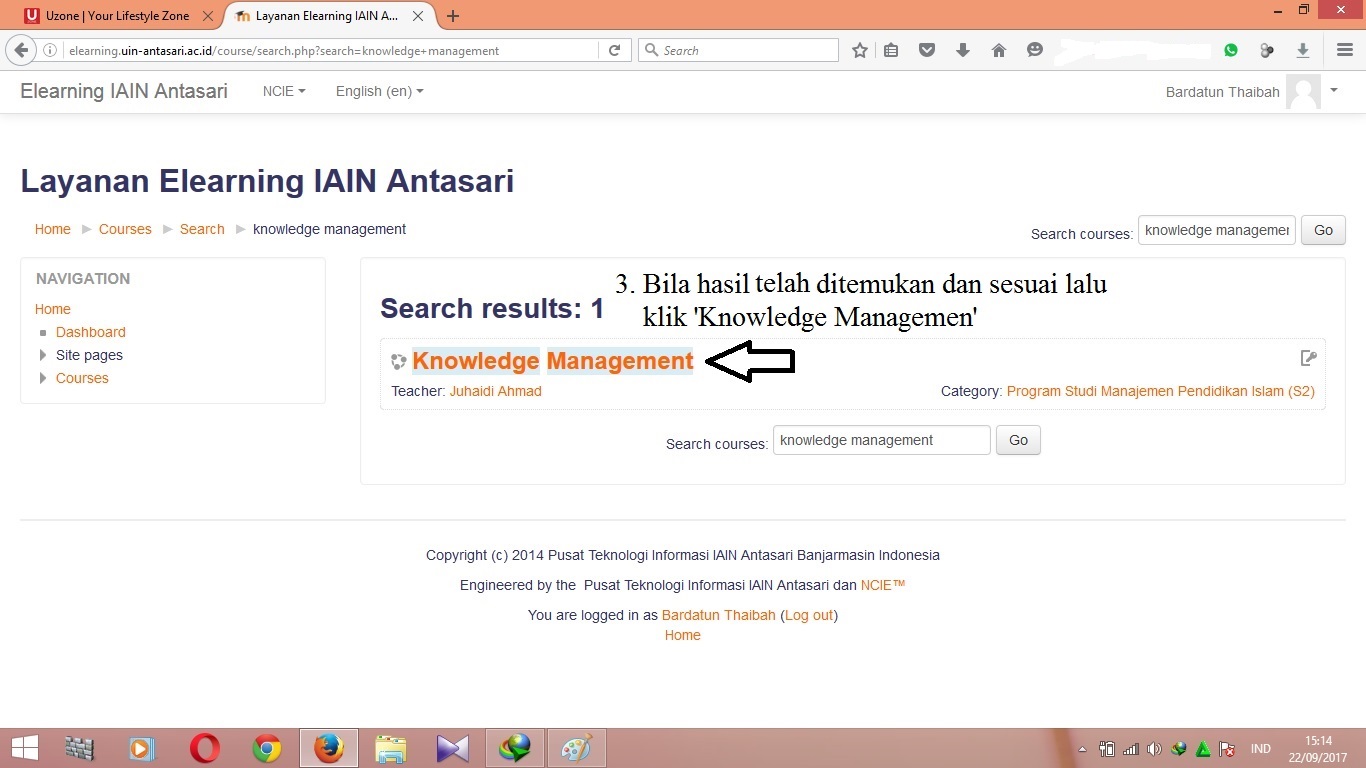 Step keempat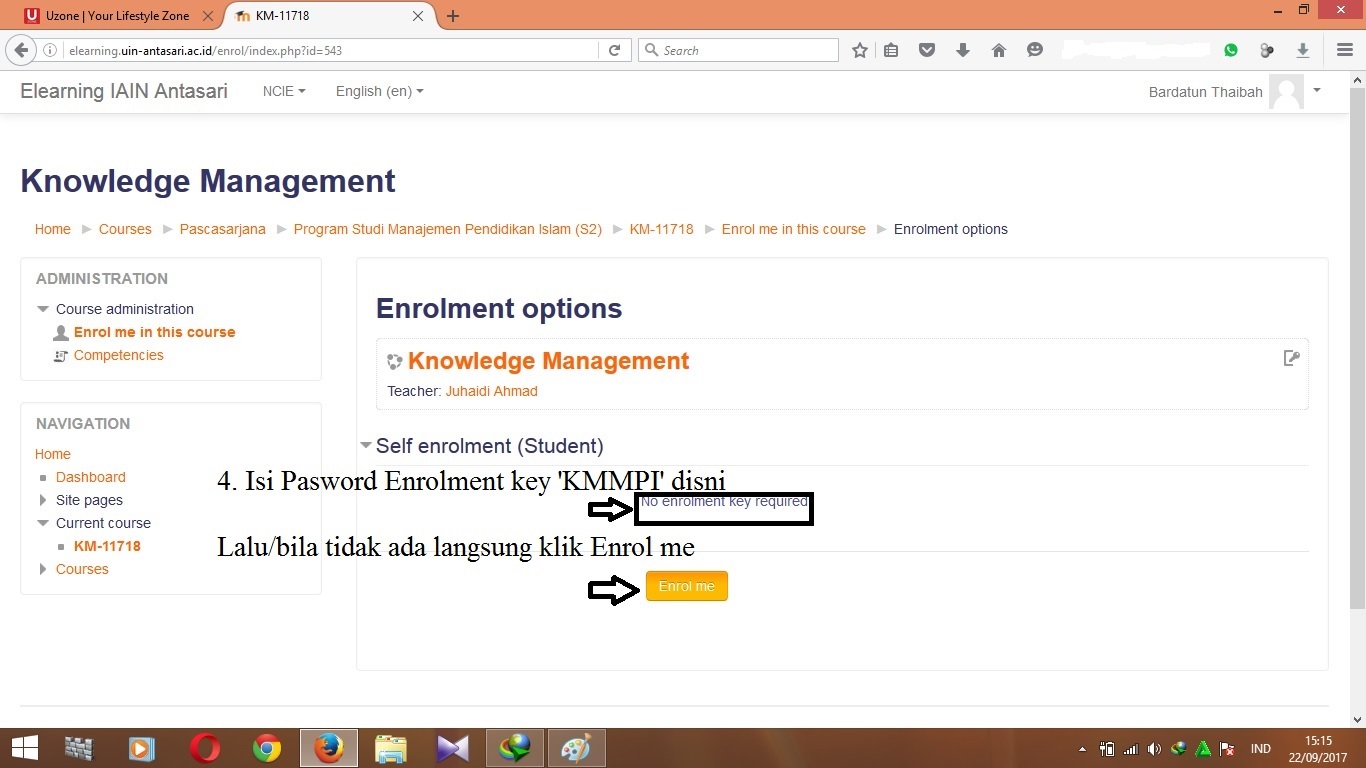 Step kelima, selesaiSelamat Datang di Pembelajaran Elearning